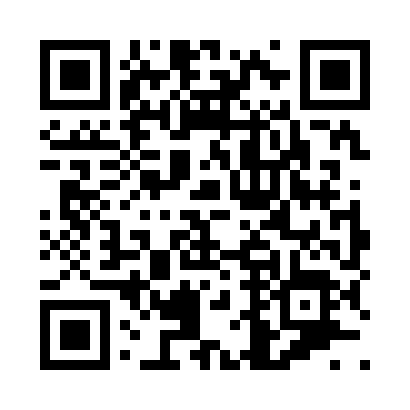 Prayer times for Copper City, California, USAWed 1 May 2024 - Fri 31 May 2024High Latitude Method: Angle Based RulePrayer Calculation Method: Islamic Society of North AmericaAsar Calculation Method: ShafiPrayer times provided by https://www.salahtimes.comDateDayFajrSunriseDhuhrAsrMaghribIsha1Wed4:476:111:084:598:069:302Thu4:466:101:084:598:079:313Fri4:446:091:084:598:089:334Sat4:436:071:084:598:099:345Sun4:416:061:085:008:109:356Mon4:406:051:085:008:119:377Tue4:386:041:085:008:129:388Wed4:376:031:085:008:139:399Thu4:366:021:085:018:149:4110Fri4:346:011:085:018:159:4211Sat4:336:001:085:018:169:4312Sun4:315:591:085:018:179:4513Mon4:305:581:085:028:189:4614Tue4:295:571:085:028:199:4715Wed4:285:561:085:028:209:4816Thu4:265:551:085:028:219:5017Fri4:255:541:085:038:219:5118Sat4:245:531:085:038:229:5219Sun4:235:531:085:038:239:5320Mon4:225:521:085:038:249:5521Tue4:215:511:085:048:259:5622Wed4:195:501:085:048:269:5723Thu4:185:501:085:048:279:5824Fri4:175:491:085:048:289:5925Sat4:165:491:085:058:2810:0126Sun4:165:481:085:058:2910:0227Mon4:155:471:095:058:3010:0328Tue4:145:471:095:058:3110:0429Wed4:135:461:095:068:3210:0530Thu4:125:461:095:068:3210:0631Fri4:125:451:095:068:3310:07